1. Краткий инвестиционный меморандумПиццерия — это слово, которое вызывает самые теплые и приятные воспоминания у всех людей, вне зависимости от возраста, пола и материального достатка.В последние 3 года в России все больше укореняется привычка питаться вне дома. Это связано с ростом дохода населения, более быстрым темпом жизни, отсутствием времени на готовку, а также с увеличением предложений общественного питания.Пиццерия — это перспективное дело, не требующее больших вложений. Для того, чтобы достичь наибольшей эффективности, нужно составить грамотный бизнес-план. В данной работе мы рассмотрим наиболее важные нюансы, на которые стоит обратить внимание перед стартом деятельности.Основные факторы успеха:Невысокие инвестиции;Доступные цены;Высокое качество;Быстрое обслуживание;Удобное месторасположение;Приятная атмосфера.Сумма первоначальных инвестиций составляет 1 012 000 рублей.Точка безубыточности достигается на 5 месяц работы.Срок окупаемости составляет от 12 месяцев.Средняя чистая ежемесячная прибыль 249 500 рублей.2. Описание бизнеса, продукта или услугиВ этом бизнес-плане мы рассматриваем пиццерию небольшого формата. Площадь помещения 40 м2, из которых 20 м2 — кухня, 20 м2 — посадочная зона. Меню данного заведения подходит как взрослым, так и детям и даже вегетарианцам.Заведение может располагаться в ТЦ, ТРК, ТК, первой линии домов в центре города и в спальных районах. Для нас самое важное — обеспечить высокий трафик. Это позволит быстро и уверенно зайти на рынок и уже с первых месяцев работы получать прибыль. На старте достаточно открыть 1 заведение с 8-9 сотрудниками. И уже в процессе деятельности развивать сеть. Для города миллионника оптимально — 5-6 точек.Одну из ключевых ролей играет вкусная кухня. Важно нанять повара с хорошим опытом и разработать полноценное меню, удовлетворяющее вкусы даже самых изощренных гурманов.Классическое меню пиццерии включает около 10-15 пицц с возможностью создавать свои начинки, добавляя различные ингредиенты к стандартному сочетанию. Сегодня большой популярной пользуются роллы и суши. Так что их тоже следует добавить в меню и нанять хорошего сушиста. А для сладкоежек можно ввести классические десерты, такие как чизкейк, тирамису, профитроли (всего 4-5 наименований). Их можно заказывать у кондитерских. Также включите в меню напитки.Основной источник доходов — это доставка еды. А для желающих покушать на месте в заведении будет предусмотрено 2-3 стола.График работы: 10:00 — 23:00.3. Описание рынка сбытаДанный вид бизнеса обладает очень широкой целевой аудиторией. С течением времени популярность пиццерий в нашей стране возрастает. Это также связано с увеличением популярности европейской кухни, в частности итальянской. Без пиццы сейчас трудно представить какой-либо праздник или вечер в компании друзей. Очень часто данное блюдо заказывают на обед в офис или даже на свидание с любимым человеком.Таким образом, целевая аудитория нашего заведения очень широка, и спрос на продукцию высок. Есть прямая корреляция между уровнем увеличения дохода и ростом популярности еды вне дома.Далее на графике представлена динамика изменений доходов населения нашей страны за 2012-2017 гг. Мы видим, что доходы населения постепенно растут.Динамика среднедушевых доходов населения по Российской Федерации.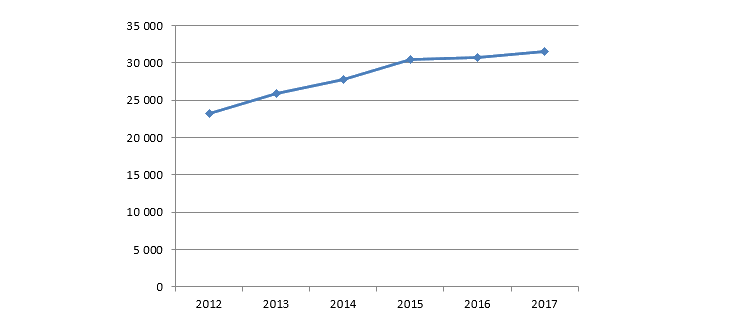 И на следующем графике вы можете посмотреть динамику количества заведений общественного питания за 2012-2017 гг.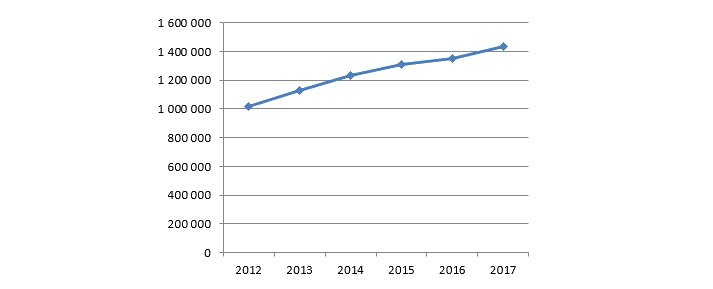 Здесь мы также наблюдаем рост и видим, что за последние 5 лет число заведений общественного питания выросло более чем на 400 000.4. Продажи и маркетингДля быстрого и удачного входа на рынок общественного питания нужно тщательно продумать маркетинговую политику. Наймите грамотного маркетолога и дизайнера для создания логотипа, вывески, сайта, групп в социальных сетях, буклетов, рекламных листовок. За 1-2 месяца до открытия уже нужно запускать рекламную кампанию, чтобы подогреть интерес аудитории.Устройте праздничное открытие. Красиво украсьте помещения, подготовьте конкурсы, розыгрыши и подарки. Пусть каждый посетитель в день вашего открытия получит приятную скидку или бонус.Сайт рекламируйте через Яндекс.директ, а также различные площадки вашего города. Обратите внимание на соц. сети. Они могут стать местом коммуникации с вашими клиентами. Проводите периодические опросы, узнавайте предпочтения вашей целевой аудитории, возможные недостатки, проводите конкурсы и розыгрыши, информируйте клиентов о ваших акциях и новшествах в заведении.Повышайте лояльность клиентов, проводя различные акции: счастливые часы, бизнес-ланчи, 1+1, скидки на день рождения или девичник/мальчишник.Если вы располагаетесь в ТЦ, ТРК, ТК, то благодаря уже маркетинговой политике самого комплекса, вы сможете оптимизировать расходы на рекламу.Важным каналом продвижения в данном виде бизнеса является сарафанное радио. Вкусная еда, быстрое, качественное, а главное, вежливое обслуживание станут вашими преимуществами. Для постоянных клиентов устраивайте накопительные системы скидок, чтобы к вам хотелось возвращаться снова и снова.5. План производстваЦель проекта — открытие пиццерии, максимизация прибыли, масштабирование.Регистрация бизнесаПервый этап — это открытие ИП или ООО (ОКВЭД — 55.30 «Деятельность ресторанов и кафе»). Далее необходимо встать на учет в налоговой службе. Наиболее выгодная система налогообложения в данном виде бизнеса — ЕНВД.​​​​​​​Оформление необходимых документов:разрешающие документы у пожарной службы и СЭС;санитарные книжки для всех сотрудников;договор аренды;регистрация кассового аппарата;договоры на: вывоз мусора, дератизацию и дезинфекцию, бухгалтерское сопровождение;Выбор местоположенияКрупный ТЦ, ТРК, ТК, первая линия домов в центре города и в спальных районах.Характеристика помещенияПлощадь: кухня — 20 м2, зал для посетителей — 20 м2;Наличие водо- и электроснабжения кухни;Вентиляция, кондиционирование, канализация;Вместимость: зал — 12 посадочных мест;Интерьер помещения и мебель в ярких тонах в стиле итальянских кафе, который будет передавать настроение и тепло этой потрясающей страны.Выбор поставщиковЗакупайте только свежие и качественные продуты у проверенных надежных поставщиков. В каждом городе есть несколько оптовых баз, где вы сможете найти подходящие для вашего заведения продукты. Выберите несколько поставщиков, чтобы обеспечить бесперебойные поставки.6. Организационная структураДля организации любого вида бизнеса одним из наиболее важных факторов является персонал. В рамках данного проекта необходима команда из 9 человек:Управляющий;Повара — 2 человека;Сушисты — 2 человека;Работники кухни — 2 человека;Администратор — 2 человека;Бухгалтерия будет находиться на аутсорсинге.В первое время роль управляющего может выполнять сам владелец бизнеса. Его функционал включает в себя: контроль всех процессов в организации, связь с поставщиками, ведение маркетинговой политики.Повара и сушисты играют ключевую роль в создании качественной продукции. Поэтому стоит очень тщательно относиться к выбору кандидатур. Они должны быть с опытом и хорошими рекомендациями.Основная задача работников — обеспечить первоклассное обслуживание и качественную еду, чтобы клиенты возвращались в ваше заведение снова и снова.Заработная плата работников — фиксированная. Также официанты дополнительно получают от клиентов чаевые.Фонд оплаты труда, руб.7. Финансовый планИнвестиционные затраты на открытие данного бизнеса составляют 1 012 000 руб. Основной статьей затрат в инвестициях является оборудование и инвентарь. В следующей таблице распишем его по статьям.План продаж по проекту представлен в следующей таблице. В течение первых 6 месяцев реализации проекта выручка будет постепенно увеличиваться, достигнув своей оптимальной величины. Доставка от 600 р. — бесплатно. Средний чек от данного источника дохода — 800 р. Ежедневное количество заказов порядка 20-30. В зале ежедневно едят в среднем 30-40 человек со средним чеком 500 р. Рассматриваемый базовый сценарий является реалистичным, и проект обладает резервом увеличения объемов продаж в случае удачного вхождения на рынок.План продаж 1 и 2 года реализации проекта, руб.В ежемесячные затраты входят как постоянные, так и переменные издержки (прямые расходы), зависящие от объемов продаж.В таблице представлены усредненные ежемесячные издержки. Удельный вес продуктов в одном блюде составляет 30%.Финансовый результат за 2 года деятельности представлен в таблице. Средняя чистая прибыль за первые 2 года работы составляет 249 500 руб.При горизонте планирования 2 года можно выделить следующие экономические показатели:Срок окупаемости составляет 12 месяцев;Чистый дисконтированный доход — 2 051 889 руб.;Индекс прибыльности — 3,03;Внутренняя норма рентабельности — 18,51%.8. Факторы рискаОткрытие пиццерии, как и любой вид деятельности, сопровождается определенными рисками.Следует ознакомиться с ними на старте, чтобы впоследствии максимально их минимизировать.Основные риски:Повышение цен на ингредиенты.Наличие нескольких поставщиков позволит вам выбрать наиболее оптимальный вариант.Неквалифицированные кадры.Для начинающего ресторатора рекомендуем воспользоваться услугами консалтинговых компаний. Они помогут с набором правильной команды и обучением.Количество работниковЗаработная платаИтого:Управляющий140 00040 000Повар235 00070 000Сушист230 00060 000Официант220 00040 000Работник кухни220 00040 000Курьер230 00060 000Итого:310 000310 000310 000Инвестиции на открытие, руб.Инвестиции на открытие, руб.Оборудование482 000Ремонт и дизайн помещения150 000Регистрация бизнеса, получение разрешений50 000Подготовка технологических карт на продукцию20 000Реклама30 000Хоз. товары, канцтовары, упаковка, полиграфия20 000Первоначальная закупка продуктов100 000Аренда (+ гарантийный взнос)160 000Итого1 012 000НаименованиеКоличествоЦена за 1 шт.Общая суммаОборудование для кухни:315 000Холодильник140 00040 000Духовой шкаф150 00050 000Вытяжка120 00020 000Посудомоечная машина130 00030 000Мебель для кухни(столы, стулья, подвесные шкафчики)1100 000100 000Посуда150 00050 000Глубокая мойка из нержавеющей стали115 00015 000Мойка для рук поваров110 00010 000Оборудование для зала:167 000Столы31000030 000Стулья12100012 000Красивая посуда и приборы150 00050 000Кассовый аппарат15 0005 000Стойка ресепшн150 00050 000Система безопасности (огнетушители, пожарная сигнализация, охранная система)120 00020 000Итого:482 000Источники доходаПоказателиПродажи, руб.Продажи, руб.Продажи, руб.Продажи, руб.Продажи, руб.Продажи, руб.Источники доходаПоказатели1 месяц2 месяц3 месяц4 месяц5 месяц6 месяцДоставкаКоличество заказов в месяц150200300450600750ДоставкаСредний чек800800800800800800ДоставкаДоход120 000160 000240 000360 000480 000600 000Клиенты залаКоличество заказов в месяц3004506007509001 050Клиенты залаСредний чек500500500500500500Клиенты залаДоход150 000225 000300 000375 000450 000525 000Выручка270 000385 000540 000735 000930 0001 125 000Источники доходаПоказателиПродажи, руб.Продажи, руб.Продажи, руб.Продажи, руб.Продажи, руб.Продажи, руб.Источники доходаПоказатели7 месяц8 месяц9 месяц10 месяц11 месяц12 месяцДоставкаКоличество заказов в месяц700750750750750750ДоставкаСредний чек800800800800800800ДоставкаДоход560000600000600000600000600000600000Клиенты залаКоличество заказов в месяц105010501050105010501050Клиенты залаСредний чек500500500500500500Клиенты залаДоход525000525000525000525000525000525000Выручка108500011250001125000112500011250001125000Источники доходаПоказателиПродажи, руб.Продажи, руб.Продажи, руб.Продажи, руб.Продажи, руб.Продажи, руб.Источники доходаПоказатели13 месяц14 месяц15 месяц16 месяц17 месяц18 месяцДоставкаКоличество заказов в месяц750750750750750750ДоставкаСредний чек800800800800800800ДоставкаДоход600000600000600000600000600000600000Клиенты залаКоличество заказов в месяц105010501050105010501050Клиенты залаСредний чек500500500500500500Клиенты залаДоход525000525000525000525000525000525000Выручка112500011250001125000112500011250001125000Источники доходаПоказателиПродажи, руб.Продажи, руб.Продажи, руб.Продажи, руб.Продажи, руб.Продажи, руб.Источники доходаПоказатели19 месяц20 месяц21 месяц22 месяц23 месяц24 месяцДоставкаКоличество заказов в месяц750750750750750750ДоставкаСредний чек800800800800800800ДоставкаДоход600000600000600000600000600000600000Клиенты залаКоличество заказов в месяц105010501050105010501050Клиенты залаСредний чек500500500500500500Клиенты залаДоход525000525000525000525000525000525000Выручка112500011250001125000112500011250001125000Ежемесячные затратыЕжемесячные затратыПеременные расходы302 438Закупка продуктов302 438Постоянные расходы586 000Заработная плата310 000Отчисления с ФОТ (30% от з/п штатных сотрудников)93 000Аренда (40 кв. м.)120 000Коммунальные услуги10 000Реклама20 000Бухгалтерия3 000Прочее20 000Налоги ЕНВД10 000Итого888 438ПоказателиРасчет окупаемости компании, руб.Расчет окупаемости компании, руб.Расчет окупаемости компании, руб.Расчет окупаемости компании, руб.Расчет окупаемости компании, руб.Расчет окупаемости компании, руб.Показатели1 месяц2 месяц3 месяц4 месяц5 месяц6 месяцВыручка (доход)270 000385 000540 000735 000930 0001 125 000Ежемесячные затраты609 000649 252695 752754 252812 752871 252Валовый доход-339 000-264 252-155 752-19 252117 248253 748Налоги10 0004 2484 2484 2484 2484 248Чистая прибыль-349 000-268 500-160 000-23 500113 000249 500Чистая прибыль нарастающим итогом-349 000-617 500-777 500-801 000-688 000-438 500Инвестзатраты-1 361 000-1 629 500-1 789 500-1 813 000-1 700 000-1 450 500ПоказателиРасчет окупаемости компании, руб.Расчет окупаемости компании, руб.Расчет окупаемости компании, руб.Расчет окупаемости компании, руб.Расчет окупаемости компании, руб.Расчет окупаемости компании, руб.Показатели7 месяц8 месяц9 месяц10 месяц11 месяц12 месяцВыручка (доход)108500011250001125000112500011250001125000Ежемесячные затраты859252871252871252871252871252871252Валовый доход225748253748253748253748253748253748Налоги424842484248424842484248Чистая прибыль221500249500249500249500249500249500Чистая прибыль нарастающим итогом-217000325002820005315007810001030500Инвестзатраты-1229000-979500-730000-480500-23100018500ПоказателиРасчет окупаемости компании, руб.Расчет окупаемости компании, руб.Расчет окупаемости компании, руб.Расчет окупаемости компании, руб.Расчет окупаемости компании, руб.Расчет окупаемости компании, руб.Показатели13 месяц14 месяц15 месяц16 месяц17 месяц18 месяцВыручка (доход)112500011250001125000112500011250001125000Ежемесячные затраты871252871252871252871252871252871252Валовый доход253748253748253748253748253748253748Налоги424842484248424842484248Чистая прибыль249500249500249500249500249500249500Чистая прибыль нарастающим итогом128000015295001779000202850022780002527500Инвестзатраты268000517500767000101650012660001515500ПоказателиРасчет окупаемости компании, руб.Расчет окупаемости компании, руб.Расчет окупаемости компании, руб.Расчет окупаемости компании, руб.Расчет окупаемости компании, руб.Расчет окупаемости компании, руб.Показатели19 месяц20 месяц21 месяц22 месяц23 месяц24 месяцВыручка (доход)112500011250001125000112500011250001125000Ежемесячные затраты871252871252871252871252871252871252Валовый доход253748253748253748253748253748253748Налоги424842484248424842484248Чистая прибыль249500249500249500249500249500249500Чистая прибыль нарастающим итогом277700030265003276000352550037750004024500Инвестзатраты176500020145002264000251350027630003012500